โครงการจัดทำป้ายรณรงค์การให้ความรู้ในการป้องกันโรคติดเชื้อไวรัสโคโรนา 2019 (COVID-19)หมู่ที่ 2 บ้านปลักชะเมา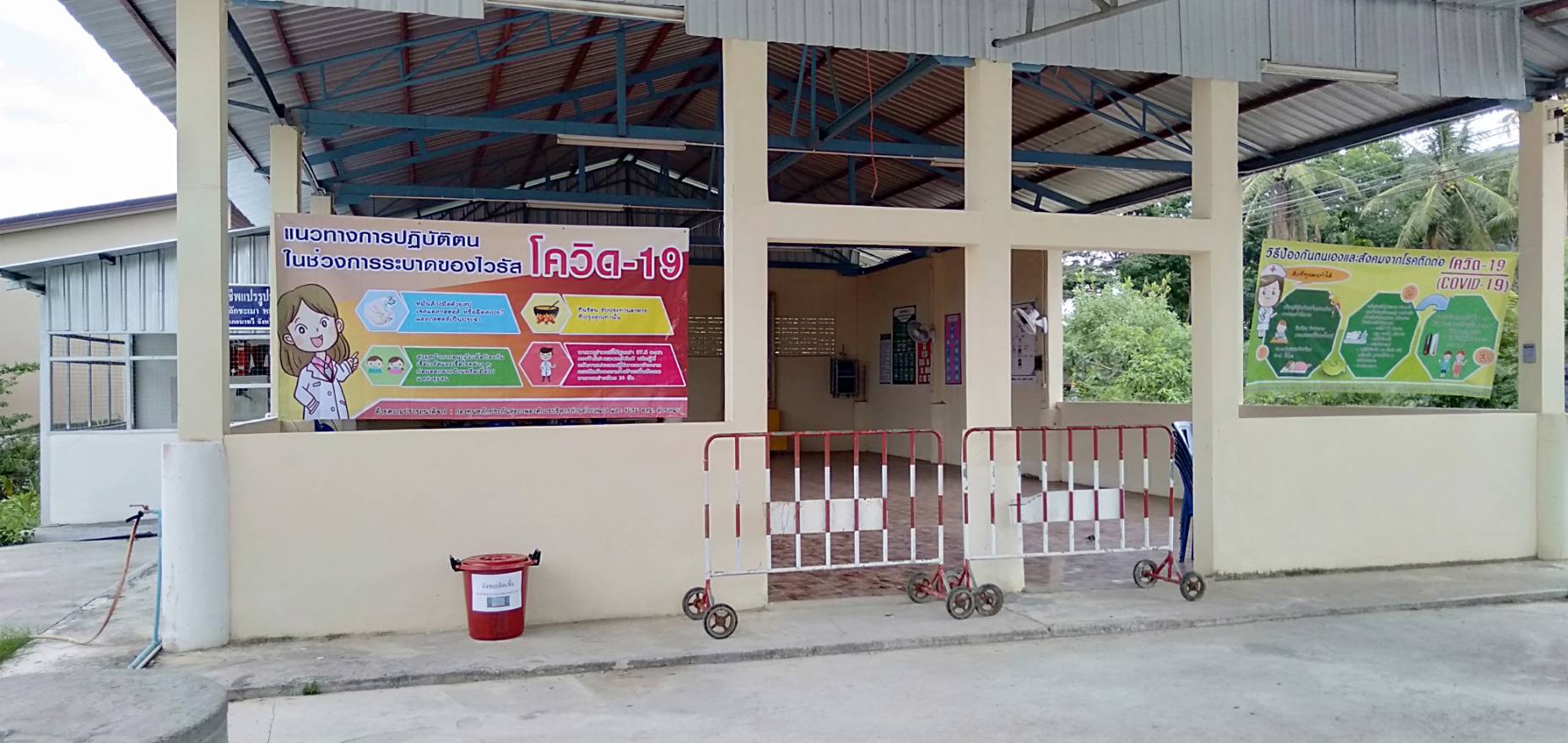 